PŘEHLED POPTÁVANÝCH OKEN, SPECIFIKACE2 kusy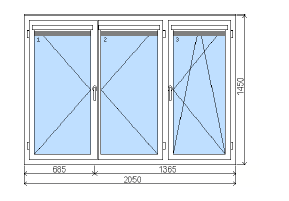 2 kusy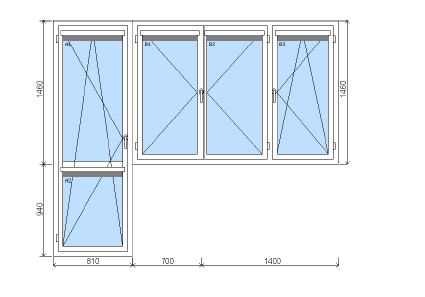 4 kusy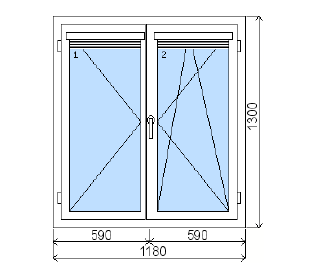 6 kusů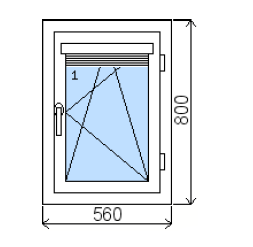 SPECIFIKACESystém – prvoplast bez recyklátu, min 5 komorový system, barva bílá, trojskloVnitřní parapet – klasický dle dohodyVenkovní parapet – Al hnědý, šířka cca 180 mmCena včetně parapet (vnitřní, venkovní)Cena včetně kování, žaluziíCena včetně stavenbích(zednických) prací – CENA CELKEM, bez dalších nákladůRozdělení na cenu oken a cenu za práciMísto realizace – OpavaTermín realizace –podzim 2016 (říjen)